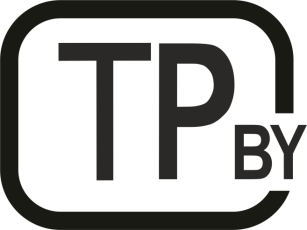 ДОЧЕРНЕЕ КОММУНАЛЬНОЕ УНИТАРНОЕ ПРЕДПРИЯТИЕПО КАПИТАЛЬНОМУ СТРОИТЕЛЬСТВУ«УКС БАРАНОВИЧСКОГО РАЙОНА»Заказчик: УП «УКС Барановичского района» "Квартал индивидуальной жилой застройкис инженерной и дорожной инфраструктуройв дер. Полонка Барановичского района"ОБЩАЯ ПОЯСНИТЕЛЬНАЯ ЗАПИСКАДиректор                                                                              УП «УКС Барановичского района»   				А.С. Шамкуть  Начальник проектного отдела                                               УП «УКС Барановичского района»   				Л.С. ГерасимчикСОСТАВ ПРОЕКТАИСХОДНЫЕ ДАННЫЕ СОДЕРЖАНИЕ ТОМА 1. Общие данныеЗемельный участок расположен в западной части дер. Полонка, Полонковского с/с, Барановичского района. Рельеф спокойный. На прилегающей территории отсутствуют памятники истории культуры и архитектуры.Проектом предусматривается: разбивка участков индивидуальной жилой застройки, строительство внутриквартальных дорог, строительство сетей газоснабжения, водоснабжения, электроснабжения и сетей связи.На территории объекта в некоторых местах имеется иной травяной покров, частично подлежащий сносу, для этого в проекте разработан  таксационный план. Компенсационные посадки и выплаты не предусматриваются, так как строительство ведется на землях общего пользования сельского населенного пункта с численностью населения до 5000 человек.Благоустройство территории,  отведенной под квартал индивидуальной жилой застройки, разработано в соответствии с ТКП 45-3.01-116-2008* «Градостроительство. Населенные пункты. Нормы планировки и застройки», ТКП 45-3.03-277-2010* «Улицы населенных пунктов. Строительные нормы проектирования», ТКП 45-3.02-69-2007 «Благоустройство территорий. Озеленение. Правила проектирования и устройства»,  ТКП 45-3.03-96-2008 «Автомобильные дороги низших категорий. Правила проектирования».На объекте предусмотрено уличное освещение проездов с применением светильников со светодиодными лампами.К участкам проектируются инженерные сети – водопровод, сети связи, электроснабжение, газопровод.Все инженерные сети  к кварталу запроектированы на основании технических условий и заключений, выданных заинтересованными службами района.Нарушенное благоустройство территории после прокладки внеплощадочных инженерных сетей восстанавливается.Природно-климатические условия.-Климатическая зона площади строительства - IIВ по СНБ 2.04.02-2000.-Значение среднего (базового) скоростного напора ветра по ТКП ЕN 1991-1-4-2009 - 0,36кН/м.-Нормативный вес снегового покрова (снеговой район – 2В) по ТКП ЕN 1991-1-3-2009 - 1,45кПа.-Средняя температура наиболее холодной пятидневки по СНБ 2.04.02-2000 - -22°С.-Нормативная глубина сезонного промерзания грунтов под открытой от снега (оголенной) поверхностью Брестской  области составляет:- пески крупные, гравелистые -0,96м.- супесь, песок пылеватый -0,89м.-Геологические условия площадки строительства II-я категория сложности.2. Генеральный планЗемельный участок расположен в западной части дер. Полонка.Размещение участков для индивидуальной жилой застройки предусмотрено в границах предоставленного земельного участка.На территории объекта в некоторых местах имеется иной травяной покров, частично подлежащий сносу, для этого в проекте разработан  таксационный план. Компенсационные посадки и выплаты не предусматриваются, так как строительство ведется на землях общего пользования сельского населенного пункта с численностью населения до 5000 человек.Количество участков индивидуальной жилой застройки – 12. Средняя площадь участков 0,15 га.Все проезды на участке запроектированы шириной 6 м с обочинами по 1 м с двух сторон.Последовательность строительства квартала:Улицы и освещение;жилые дома частной застройки, въезды во дворы, тротуары (направление тротуаров указано как перспективное, устройство тротуаров по заданию на проектирование не требуется);Вертикальная планировка решена с учетом расчетного уровня грунтовых вод, высотного решения уличной сети, с максимальным использованием существующего рельефа и с нормативными уклонами для отвода поверхностных вод. Вся территория свободная от застройки, проездов и площадок после подсыпки засевается газонными травами.Мероприятия по обеспечению безбарьерной среды для перемещения маломобильных групп населения;- места сопряжения проезжей части и тротуаров будут выполнены без перепада высот- ширина тротуара принята 1,5мОбеспечения пожарной безопасности;Генеральный план запроектирован с соблюдением требований ТКП 45-2.02-315-2018. Степень огнестойкости зданий и сооружений – V (ТКП 45-2.02-315-2018). Расстояние между жилыми домами, жилыми и хоз. строениями принято не менее 15 м. Въезды на участки предусмотрены с жилых улиц.Охраны здоровья;Представлен протокол испытаний определения плотности потока радона и мощности гамма-излучения с поверхности грунта по проектируемому объекту в соответствии с требованиями СанПиП "Требования к обеспечению радиационной безопасности персонала и населения при осуществлении деятельности по использованию атомной энергии и источников ионизирующего излучения", утвержденного постановлением Министерства здравоохранения Республики Беларусь31.12.2013 № 137 и п. 7.2 ТКП 45-3.02-324-2018.Посадка жилых домов отвечает требованиям продолжительность инсоляции жилых помещения (2ч.) рассчитывается по первому нижнему этажу здания через центральную точку светопроемов.Охраны окружающей среды;На территории застройки максимально сохранен существующий рельеф. Предусмотрено озеленение участков улицы.Безопасной эксплуатации объекта; В проекте разработана организация безопасности дорожного движения на период эксплуатации согласно техническим условиям ГАИ. Предусмотрены нормативные радиусы 6, 8 м. Приняты уклоны по ТКП 45-3.03-227-2010* «Улицы населенных пунктов строительные нормы проектирования», табл. 5.1 для категории улицы «З».                      Основные технико-экономические показатели Таблица 2 Основные технико-экономические показатели по улицамВ соответствии с ТКП 603-2017, приложение Д.Таблица 3 Основные технико-экономические показатели по генплану4. Инженерные сети и сооружения.4.1. Водоснабжение и канализация.Сеть предусмотрена для водоснабжения квартала индивидуальной жилой застройки в дер.Полонка, Барановичского района. Проект разработан на основании технических условий №12 от 12.07.2019г. выданных КУМПП ЖКХ "Барановичское районное ЖКХ" и в соответствии с требованиями действующих ТНПА:-ТКП 45-4.01-320-2018 «Водоснабжение. Наружные сети и сооружения. Строительные нормы проектирования». Производство работ по прокладке сетей вести в строгом соответствии с требованиями действующих ТНПА:-СТБ 2072-2010 «Строительство. Монтаж наружных сетей и сооружений водоснабжения и канализации. Контроль качества работ»;  -ТКП 45-4.01-272-2012 «Наружные сети и сооружения водоснабжения и канализации. Правила монтажа»-ТКП 45-1.03-40-2006 «Безопасность труда в строительстве. Общие требования»-ТКП 45-1.03-44-2006 «Безопасность труда в строительстве. Строительное производство»-ТКП 45-2.02-316-2018 «Противопожарное водоснабжение. Строительные нормы проектирования»Сеть предусмотрена из полиэтиленовых труб ПЭ100 SDR 17,6 ∅110х6,3 мм ГОСТ 18599-2001 от существующего водовода ∅110 мм. Предусмотрена врезка в существующем колодце с устройством отключающей арматуры.При обратной засыпке ПЭ трубопроводов следует предусматривать подбивку пазух и защитный слой над верхом труб толщиной 30 см из мягкого местного грунта, не содержащего твердых включений (щебень, камни, кирпич и т.д). При этом применение ручных и механических трамбовок непосредственно над трубопроводом не допускается.При пересечении проектируемых сетей с существующими коммуникациями производство работ вести вручную, в строгом соответствии со СНиП 3.02.01-87 "Земляные сооружения, основания и фундаменты" и в присутствии представителей заинтересованных организаций.Отметки заложения всех существующих коммуникаций, а также их расположение на плане уточнить по месту! Противопожарное водоснабжение предусмотрено от проектируемых пожарных резервуаров. Расход на наружное пожаротушение 5л/с.  Основные показатели по системам водоснабжения и канализации: Наружные сети газоснабженияАрхитектурный проект разработан в соответствии с заданием заказчика, техническим регламентом «Здания и сооружения, строительные материалы и изделия. Безопасность», актами законодательства Республики Беларусь, межгосударственными и национальными ТНПА, с соблюдением технических условий.Проект выполнен на основании технических условий №04-16/176 от 09.07.2019 г.  выданных УП«Брестоблгаз».Газоснабжение квартала индивидуальной жилой застройки в дер. Полонка Барановичского района предусматривается от существующего полиэтиленового газопровода среднего давления Ø159.Давление газа в точках подключения 0,0025 МПа.Общий расход газа на квартал составляет  36,0 м3/ч Данный газопровод предусмотрен для газоснабжения. жилых домов на нужды пищеприготовления, отопления и горячего водоснабжения.Для предупреждения механических повреждений газопровода из полиэтиленовых труб, уложить над ним на расстоянии 0,6 м полиэтиленовую сигнальную ленту желтого цвета шириной не менее 0,2м с надписью «ГАЗ».Для обозначения на местности мест расположения подземных газопроводов и сооружений на них установить специальные указатели, которые должны быть выполнены в соответствии с требованиями положения УП «Брестоблгаз» - «Указатели расположения подземных сетевых сооружений». По трассе газопровода указатели установить на опорах, существующих сооружениях или стенах зданий, расположенных на расстоянии не более 15 м от оси газопровода.Прокладку газопроводов вести в соответствии с требованиями ТКП 45- 4.03-267-2012, СНиП 3.05.02-88 и «Правил промышленной безопасности в области газоснабжения РБ».В проекте предусмотрены затраты по сверлению отверстий в люках колодцев смежных инженерных сооружений, расположенных в 15-ти метровой зоне по обе стороны от проектируемых подземных газопроводов.Перед началом производства земляных работ заказчику необходимо вызвать представителей эксплуатирующих организаций для уточнения прокладки существующих сетей.4.3 Сети электроснабжения Источником электроснабжения является существующая КТП-605/250 кВА.Линия ВЛИ-0,4кВДля строительства участка ВЛИ-0,4кВ предусматривается установка новых ж/б (одно-, двухцепных) опор на базе стоек СВ110, СВ95 с подвеской самонесущих изолированных проводов СИП-4и расчетного сечения. Применяемые электрооборудование и электротехнические материалы должны иметь сертификаты соответствия требованиям нормативных документов. Допускается замена предусмотренных проектом электрооборудования и материалов на аналогичные им по характеристикам, имеющие сертификаты соответствия.В случае необходимости принятия решений при производстве работ, отличающихся от проектных или дополняющих их, требуется обратиться к разработчикам проекта, для согласования и внесения соответствующих изменений (дополнений) в проектную документацию в установленном порядке.Потребитель несет ответственность за техническое состояние, технику безопасности и рациональное расходование электроэнергии, соблюдение действующих Правил электроснабжения.Уличное освещениеУличное освещение выполняется светодиодными светильниками. Светильники устанавливаются на проектируемых опорах по типовому проекту СТП09110.20.186-09.4.4 Сети связи	Для строительства кабельной канализации в квартале индивидуальной жилой застройки в дер. Полонка Баранавичского района предусматривается прокладка кабельной канализации от существующего кабельного колодца до проектируемых жилых домов (проектируемые улицы №1,2,3) с установкой ККС на два проектируемых жилых дома и обустройства ввода в каждый проектируемый жилой дом ПЭ трубой диаметром 25 мм из расчета 25 метров на каждый дом.	Производится  прокладка кабельной канализации в  траншее на глубине 0,7м (при переходе через дороги с помощью прокола на глубине 1,4м и при пересечении с другими коммуникациями - в ПНД трубах).	При строительстве кабельной канализации соблюдать габариты пересечений и сближений с подземными инженерными коммуникациями в соответствии с действующими строительными Нормами.	Монтажные работы должны выполняться юридическими или физическими лицами, имеющими лицензию на право ведения таких работ.	Технические решения, принятые в рабочих чертежах, соответствуют требованиям экологических, санитарно-гигиенических, противопожарных и других действующих норм и правил и обеспечивают безопасную для жизни и здоровья людей эксплуатацию объекта при соблюдении предусмотренных рабочими чертежами мероприятий.	Все земляные работы выполнять в присутствии представителей заинтересованных служб.	Монтажные работы выполнить согласно ПУЭ, ГОСТ 3.05.06-85.5. Противопожарные решенияСогласно ТКП 45-2.02-316-2018 табл.1 и табл.2 расход на пожаротушение  равен 5 л/с. Объем пожарного запаса рассчитывается исходя из расхода на пожаротушение (5 л/с) и времени тушения пожара (3 часа) и равен:W=3*5*3.6=54м3Проектом предусмотрена установка двух пожарных резервуаров объемом 30 м3 каждый.6. Охрана окружающей среды
При организации строительного производства необходимо осуществлять мероприятия и работы по охране окружающей природной среды.До начала строительства необходимо снять плодородный слой раздельно с отвалом минерального грунта с последующим восстановлением на участке, поврежденном при выполнении строительно-монтажных работ.Временные автодороги и другие подъездные пути должны устраиваться с учетом требований по предотвращению повреждений древесно-кустарниковой растительности.При производстве строительно-монтажных работ селитебных территориях должны быть соблюдены требования по предотвращению запыленности и загазованности воздуха.Пылевидные материалы надлежит хранить в закрытых емкостях, принимая меры против распыления в процессе погрузки и разгрузки.Материалы, содержащие вредные или взрывоопасные растворители, необходимо хранить в геометрически закрытой таре.Эксплуатировать строительные механизмы, имеющие течи горюче-смазочных материалов, запрещается. При выезде со стройплощадки колеса машин и механизмов должны быть очищены от грязи.При производстве СМР строго соблюдать ППБ 01-2014 "Правила пожарной безопасности республики Беларусь" при производстве строительно-монтажных работ», ТКП 45-1.03-40-2006 «Безопасность труда в строительстве. Строительное производство».7. Энергетическая эффективность.В проекте предусмотрена сеть для водоснабжения квартала индивидуальной жилой застройки в дер.Полонка, Барановичского района. Квартальная сеть запроектирована из полиэтиленовых труб ПЭ100 SDR 17,6 Ø110х6,3 мм ГОСТ 18599-2001 и подключена к существующему водопроводу Ø 110 мм в колодце  по ул. Фабричной у здания школы.Трубы ПЭ100 SDR 17,6 Ø110х6,3 мм ГОСТ 18599-2001 поставляются в бухтах по 100 м, что уменьшает количество соединений.Преимущества полиэтиленовых труб:-Долговечность — срок эксплуатации стальных подземных трубопроводов составляет не более 25 лет, тогда как гарантированный срок эксплуатации трубопроводов из полиэтиленовых труб (труб ПНД) составляет 50 лет. -Коррозийная стойкость — физические и химические свойства полиэтилена гарантируют отличную герметичность и высокую стабильность под воздействием агрессивных веществ, находящихся в почве и транспортируемой среде, в течение всего срока эксплуатации полиэтиленовых труб, кроме того, для ПНД труб не нужна специальная защита (катодная или анодная). Не требует ремонта — полиэтиленовый трубопровод (полиэтиленовые трубы, трубы ПНД) не нуждается в ремонтах, что снижает затраты на эксплуатацию.-Увеличение пропускной способности позволяет при эксплуатации полиэтиленового трубопровода снизить энергозатраты на перекачку воды по нему на 5-8%. В полипропиленовых и полиэтиленовых трубах (трубах ПНД) не происходит «зарастание» внутреннего прохода трубы продуктами окисления, как в стальных.-Вода, замерзшая внутри полиэтиленовой трубы не повредит ее. -Трубы в 4 раза легче стальных, что существенно облегчает их транспортировку и монтаж.Обеспечение энергосбережения осуществляется за счет применения:- арматуры с герметичными затворами, в том числе шаровых кранов, высококачественных уплотнительных материалов;современных приборов для контроля сварных стыков;- телемеханизированной системы контроля и управления процессами транспортировки и редуцирования природного газа и учета газа в населенном пункте; длинномерных полиэтиленовых труб; мероприятий по экономии электроэнергии;- соблюдение правил эксплуатации систем газоснабжения применяемого в них оборудования. Эти правила предусматривают своевременное проведение планово-предупредительных ремонтов, замену неисправной арматуры, устранение утечек газа и т.д.; выполнение комплекса мероприятий, включающих систему технического обслуживания и ремонта, обеспечивающих содержание газораспределительной системы и газопотребления в исправном состоянии, и соблюдение требований «Правил промышленной безопасности в области газоснабжения Республики Беларусь»; для предупреждения механических повреждений газопровода над трубопроводом на расстоянии 0,6м укладывается сигнальная лента желтого цвета шириной не менее 0,2м; прокладка газопроводов ведется в соответствии с требованиями ТКП 45-4.03-267-2012, СНиП 3.05.02-88.К мероприятиям по энергоэффективности относятся следующие энергосберегающие способы:установка светильников светодиодных консольных для наружного освещения;учет электроэнергии существующим электронным многотарифным счетчиком активной электроэнергии, который позволяет обеспечить постоянный контроль и гибкую систему оплаты за потребляемые энергоресурсы;применение изолированных проводов при строительстве ВЛИ-0,4кВ;запрещается стоянка автотранспорта при погрузочно-разгрузочных работах с включенным двигателем внутреннего сгорания;запрещается оставлять включенными механизмы при технологических перерывах в работе;бытовые помещения освещать лампами дневного света.применение в проекте оборудования и материалов, выбранных с учетом применения в них энергосберегающих конструктивных элементов, материалов и энергосберегающих инженерных систем.ОбозначениеНаименованиеПримечаниеТОМ 1Общая пояснительная записка.ТОМ 2Графическая документацияАльбом 1      Генеральный планАльбом 2      Наружные сети водоснабжения и канализацииАльбом 3      Газоснабжение наружные газопроводыАльбом 4      Линии электропередачи воздушныеТОМ 3Проект организации строительстваТОМ 4Сметная документацияНаименованиеНаименование ПримечанияИсходные данные:Решение Барановичского районного  исполнительного комитета №55  от 20 января 2020 годаАкт выбора размещения земельного участка для строительства квартала индивидуальной застройки с инженерной и транспортной инфраструктурой от 20 сентября 2018 годаТехнические условия на подключение к сетям водоснабжения и канализации №12 от 12.07.2019Технические условия на присоединение электроустановок потребителя к электрической сети №28 от 11.07.2019Технические требования №98 от 15.07.2019 ГУ «Барановичский зональный центр гигиены и эпидемиологии»Технические условия на присоединение к газораспределительной системе №04-16/176 от 09.07.2019Технические требования УГАИ УВД Брестского облисполкома №13/10594 от 15.07.20191Общие данные2Технико-экономические показатели3Генеральный план4Инженерное сети и сооружения4.1Водоснабжение и канализация.4.2Наружные сети газоснабжения4.3Сети электроснабжения5Противопожарные решения6Охрана окружающей среды7Энергетическая эффективностьНаименование показателяЕдиница измеренияПоказатели по проекту1231 Территория1.1 Территория в границах проектага3,00001.2 Жилые кварталы, микрорайоны в пределах красных линийга1,90441.3 Территории индивидуальной жилой застройкига1,90441.4 Участки учреждений и предприятий обслуживанияга-1.5 Территории общего пользования (улица), в том числе:зеленые насаждения общего пользования (газон)покрытияга1,09560,73250,36311.6 Участки мест хранения автотранспорта (стоянки, гаражи, паркинги)га-1.7 Прочие территориига-1.8 Из общей территории:земли государственной / частной собственностига/челнет2 Население2.1 Численность населения (12х3,64)2.2 Плотность жилищного фонда (117,41х12/1,9044)2.3 Плотность населения (44/1,9044)2.4 Количество квартир на 1га территории (12/1,9044)2.5 Коэффициент застройки (117,41х12/3,0000)чел.м2 /гачел/гаквартир/га%44739,8223,16,34,73 Жилищный фонд3.1Всего жилых домов (общая площадь квартир проектируемых)Средняя обеспеченность населения жилищным фондом (1408,92/44)м²м²/чел.1408,9232,023.2 Распределение жилищного фонда по этажности:Малоэтажная застройка м² общей площади квартир1408,923.3 Средняя этажность жилой застройкиэтаж1; 23.4 Количество квартир всего, в том числе:однокомнатные / двухкомнатныетрехкомнатные / четырехкомнатные и болееед.12--3.5 Существующий сохраняемый жилищный фонджилые дома, всеготыс. м² общей площади квартир-3.6 Убыль жилищного фондажилые дома всего, в том числе:по техническому состояниюпосле реконструкциипо другим причинам (организация санитарно-защитных зон, переоборудование и пр.)тыс. м² общей площади квартирНет4 Учреждения и предприятия обслуживания4.1 Детские дошкольные учреждения, всего/1000 чел.в здании школы по ул. Фабричная, 22местоСущ.4.2 Общеобразовательные школы, всего/1000 челул.  Фабричная, 22местоСущ.4.3 Магазины продовольственных товаров, всего/1000 челул. Фабричная, 9м² торговой площадиСущ.4.4 Магазины непродовольственных товаров, всего/1000 чел.м² торговой площадиСущ.4.5 Предприятия общественного питания, всего/1000 чел.посадочное место-4.6 Количество машиномест для хранения автотранспорта (стоянки, гаражи, паркинги), всего/1000 челместо-4.7 Количество машиномест для стоянки автотранспорта (парковки проектируемые / существующие)место-4.8 Спортивные сооружения (для открытых площадок)м² (га), м²/1000 жителей, га/1000жителейпосещений в смену/тыс. жителейСущ.в школе4.9 Поликлиниким² (га), м²/1000 жителей, га/1000жителейпосещений в смену/тыс. жителей-4.10  Фельдшерско-акушерский пунктЕд.Сущ.5 Инженерное оборудование и благоустройство5.1 Общее водопотребление5.2 Суммарный расход сточных вод5.3 Суммарная электрическая нагрузка5.4 Расход газа5.5 Общее потребление теплоты на отоплениегорячее водоснабжение5.6 Площадь дорожных покрытийм³/сутто жекВтм³/чМДжМДжм²9,1-25,036,0--36315.7 Сметная стоимость строительства в ценах5.8 Общая стоимость строительства, в том числе:жилищное строительствокультурно-бытовое строительстводорожная сетьинженерное оборудование и благоустройство5.9 Удельные затраты:на 1 человекана 1 м² общей площади квартир нового жилищного строительствамлн. руб.млн. руб.тыс. руб.то же----Наименование показателяЕдиницы измеренияПоказатели по проекту1231 Категория улиц32 Строительная длина улиц категории З (итого), в т.ч.:Ул.Проектируемая 1Ул.Проектируемая 2Ул.Проектируемая 3км0,4200,1130,1660,1413 Количество полос движенияшт24 Ширина проезжей части / полосы  движениям6,0 / 3,05 Ширина дорожного полотнам8,06 Тип дорожной одежды: Тип 1Переходный7 Вид покрытия проезжей части:- проезжая часть с обочинами (С2)- въезды во дворы (С2)- площадь укрепления откосов, озеленением²м²м²363139573258 Проектная нагрузка на одиночную осьт109 Среднегодовая суточная интенсивность движенияавт./сут.≤100Наименование показателяЕд. изм.Показатели по проектуПоказатели по проектуПримечаниеНаименование показателяЕд. изм.Территрория под жилую застройкуПрилегающая территория, улицыПримечаниеТерритория участкам2190441095630000Площадь застройким21408,92-1408,92Площадь покрытийм2-36313631Площадь озеленениям217635,08732524960,08Коэф.озеленения%83Коэф.использовния территории%17Коэф.застройки%5Наименование системыРасчетный расходРасчетный расходРасчетный расходУстановленная мощн. Эл. двигателей, КВтПримечанияНаименование системым³/сутм³/чл/сУстановленная мощн. Эл. двигателей, КВтПримечанияВ19,121,950,99В2--5